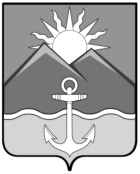 АДМИНИСТРАЦИЯХАСАНСКОГО МУНИЦИПАЛЬНОГО ОКРУГАПРИМОРСКОГО КРАЯ                                                          ПОСТАНОВЛЕНИЕ пгт Славянка29.12.2023	     № 2567-паО  проведении  мероприятий, посвящённых  Дню воина - интернационалиста Алексея ОгурцоваВ соответствии с Федеральным законом № 131-ФЗ «Об общих принципах организации местного самоуправления в Российской Федерации», Уставом Хасанского муниципального округа, в целях реализации муниципальной программы «Молодежная политика Хасанского муниципального округа», утвержденной постановлением администрации Хасанского муниципального района от 14.09.2022г. № 615–па, администрация Хасанского муниципального округаПОСТАНОВЛЯЕТ:	1. Провести   24  января  2024  года  на территории Хасанского муниципального округа   мероприятия,  посвященные Дню  воина – интернационалиста Алексея Огурцова.	2. Утвердить прилагаемую программу мероприятий, посвященных Дню воина – интернационалиста Алексея Огурцова.	3.Управлению культуры, спорта, социальной и молодёжной  политики администрации Хасанского муниципального округа (М.П. Горникова)  организовать проведение   мероприятий, предусмотренные  программой.           	4. Начальнику МКУ «Управление образования Хасанского муниципального округа» (Е.А.Алексеевой) организовать проведение в общеобразовательных учреждениях Хасанского муниципального округа уроков истории, предусмотренных программой.	 5. Отделу информации  и информационной безопасности администрации Хасанского муниципального округа  разместить настоящее постановление на официальном сайте администрации  Хасанского муниципального округа в информационно – телекоммуникационной   сети    «Интернет».          	6. Настоящее постановление вступает в силу со дня его  официального опубликования.              7. Контроль  за  исполнением настоящего постановления  возложить на  заместителя главы администрации Хасанского муниципального округа  И.В.Старцеву.                     Глава  Хасанского  муниципального округа	                                                                                  И.В. СтепановПРОГРАММА           проведения мероприятий, посвященных  Дню воина – интернационалиста                                                                Алексея Огурцова 24  января   2024 годаПриложениек постановлению  администрации Хасанского муниципального округаот 29.12.2023г.     № 2567-па     МероприятияДата и время Участники1.Урок мужества Митингпосвященные Дню  памяти воина – интернационалиста А. Огурцова -Минута молчания - Возложение цветов на могилу А.Огурцова24  января 2024 года11-0012-00пгт.  Краскинос.ШахтыМБУ «Культурно – досуговое объединение , МКУ «Управление образования Хасанского муниципального округа», Совет ветеранов войны, труда, вооруженных сил и правоохранительных органов Хасанского муниципального округа, в/ч 2459/6 п.Посьет.